Evidence TypesThere are many different types of evidence you might consult to answer a research question: background information (e.g., ________________), expert opinion, _______ _____________ and studies, cohort studies, non-randomized and randomized __________________ ______________, critically appraised literature and evidence-based guidelines, and _______________ _______________ & meta-analyses. The Evidence Pyramid3These can be organized into a hierarchy of general reliability3: 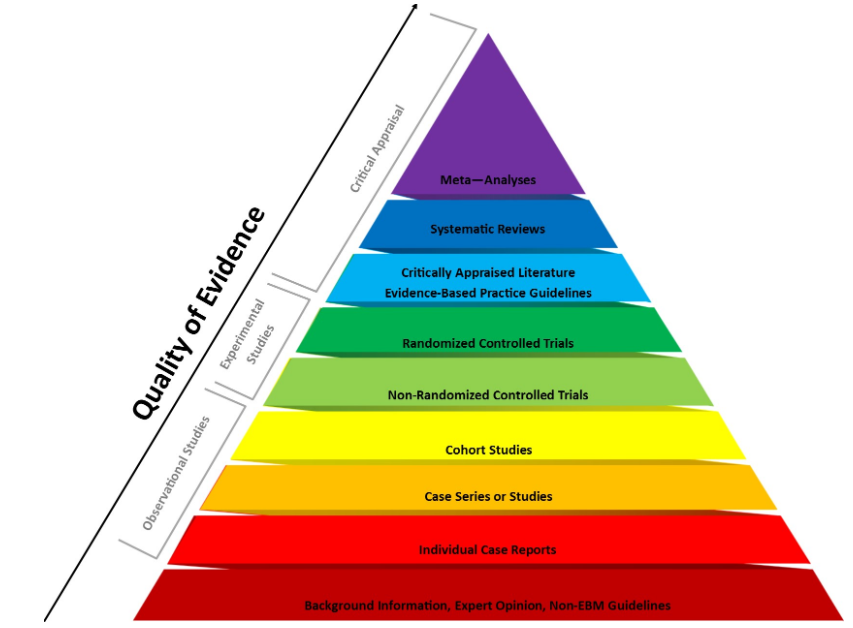 The Evidence Pyramid3The pyramid from critically appraised literature up is considered ______________ information because someone has already assessed the quality of studies. The rest of the pyramid is considered ________________ information and you will need to critically appraise the quality of articles before relying on them for information. Systematic reviews and meta-analyses (top of the pyramid) are considered the _____________________ of evidence as they collect, summarize, and analyze all other empirical evidence about a topic. Study Design & Study Topic4You should also consider what type of evidence is best-suited to answer your question: 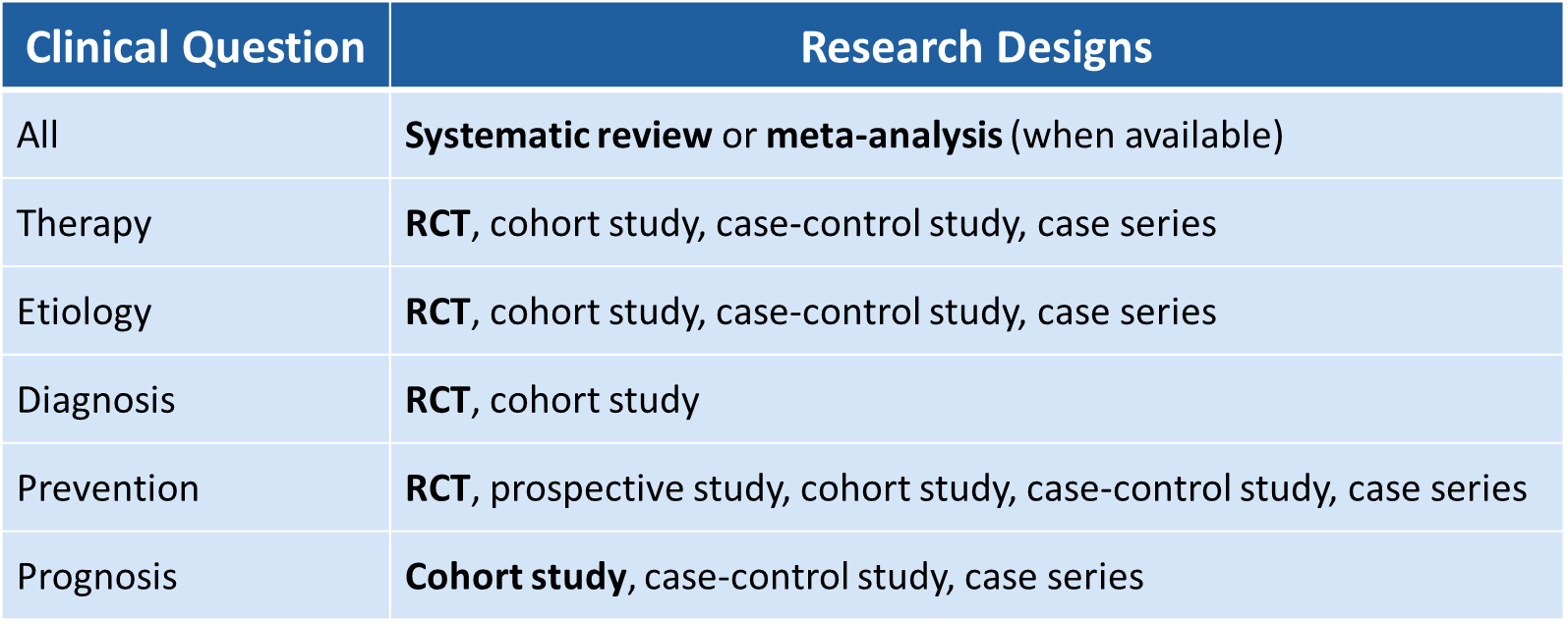 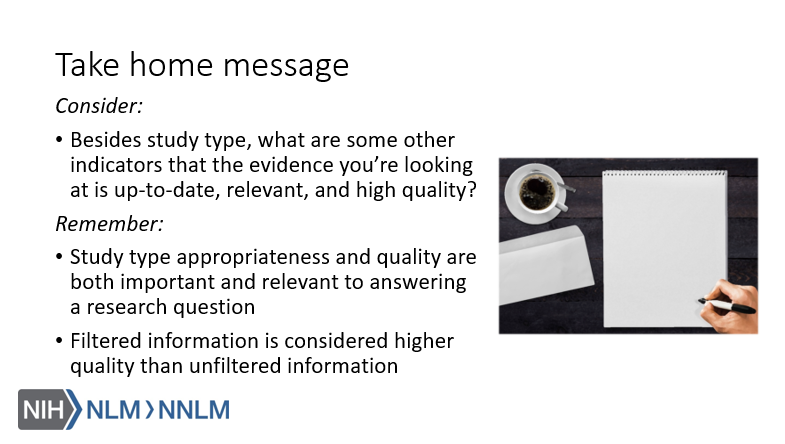 ReferencesPorcino, A.H. (2016). Not birds of a feather: Case reports, case studies, and single-subject research. International Journal of Therapeutic Massage & Bodywork, 9(3), 1-2. Study design 101. (n.d.). Retrieved from URL to SourceEvidence-based medicine: Resources by levels of evidence. (n.d.). Retrieved from URL To Source Evidence-based practice toolkit. (n.d.) Retrieved from URL to Source